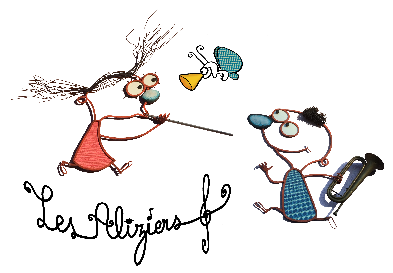 MATERIEL de jeu à DISPOSITION dans chaque salle de classeCordes à sauterCraies FoulardsBallesCerceauxCônesSur demandeLugesDeux trampolines tchouk ballCrosses de hockeyRaquettes et balles de tennisDossardsMERCI DE LE RANGER APRES CHAQUE RECREATION